基本信息基本信息 更新时间：2024-04-18 17:26  更新时间：2024-04-18 17:26  更新时间：2024-04-18 17:26  更新时间：2024-04-18 17:26 姓    名姓    名任铁成任铁成年    龄40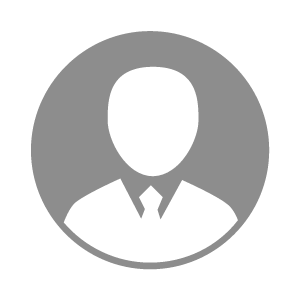 电    话电    话下载后可见下载后可见毕业院校黑龙江畜牧兽医职业学院邮    箱邮    箱下载后可见下载后可见学    历大专住    址住    址山东省青岛市胶州市李哥庄镇李王路7号青岛风景梅花苑17号楼1单元201山东省青岛市胶州市李哥庄镇李王路7号青岛风景梅花苑17号楼1单元201期望月薪10000-20000求职意向求职意向禽病服务人员,禽病专家,畜禽技术服务经理/总监禽病服务人员,禽病专家,畜禽技术服务经理/总监禽病服务人员,禽病专家,畜禽技术服务经理/总监禽病服务人员,禽病专家,畜禽技术服务经理/总监期望地区期望地区山东省/青岛市|山东省/潍坊市山东省/青岛市|山东省/潍坊市山东省/青岛市|山东省/潍坊市山东省/青岛市|山东省/潍坊市教育经历教育经历就读学校：黑龙江畜牧兽医职业学院 就读学校：黑龙江畜牧兽医职业学院 就读学校：黑龙江畜牧兽医职业学院 就读学校：黑龙江畜牧兽医职业学院 就读学校：黑龙江畜牧兽医职业学院 就读学校：黑龙江畜牧兽医职业学院 就读学校：黑龙江畜牧兽医职业学院 工作经历工作经历工作单位：东方希望青岛动物营养食品有限公司 工作单位：东方希望青岛动物营养食品有限公司 工作单位：东方希望青岛动物营养食品有限公司 工作单位：东方希望青岛动物营养食品有限公司 工作单位：东方希望青岛动物营养食品有限公司 工作单位：东方希望青岛动物营养食品有限公司 工作单位：东方希望青岛动物营养食品有限公司 自我评价自我评价工作认真务实肯干，具备丰富的生产实践经验，为人低调沉稳内敛。
我属于实干型，勤奋乐观有担当，抗压力强，具备较强工作主动性。
擅长肉鸡的日常管理，做到未病先防，根据肉鸡的日常表现，做到早发现，早治疗，为公司和养殖户共同获得营收奠定稳健的基础。工作认真务实肯干，具备丰富的生产实践经验，为人低调沉稳内敛。
我属于实干型，勤奋乐观有担当，抗压力强，具备较强工作主动性。
擅长肉鸡的日常管理，做到未病先防，根据肉鸡的日常表现，做到早发现，早治疗，为公司和养殖户共同获得营收奠定稳健的基础。工作认真务实肯干，具备丰富的生产实践经验，为人低调沉稳内敛。
我属于实干型，勤奋乐观有担当，抗压力强，具备较强工作主动性。
擅长肉鸡的日常管理，做到未病先防，根据肉鸡的日常表现，做到早发现，早治疗，为公司和养殖户共同获得营收奠定稳健的基础。工作认真务实肯干，具备丰富的生产实践经验，为人低调沉稳内敛。
我属于实干型，勤奋乐观有担当，抗压力强，具备较强工作主动性。
擅长肉鸡的日常管理，做到未病先防，根据肉鸡的日常表现，做到早发现，早治疗，为公司和养殖户共同获得营收奠定稳健的基础。工作认真务实肯干，具备丰富的生产实践经验，为人低调沉稳内敛。
我属于实干型，勤奋乐观有担当，抗压力强，具备较强工作主动性。
擅长肉鸡的日常管理，做到未病先防，根据肉鸡的日常表现，做到早发现，早治疗，为公司和养殖户共同获得营收奠定稳健的基础。工作认真务实肯干，具备丰富的生产实践经验，为人低调沉稳内敛。
我属于实干型，勤奋乐观有担当，抗压力强，具备较强工作主动性。
擅长肉鸡的日常管理，做到未病先防，根据肉鸡的日常表现，做到早发现，早治疗，为公司和养殖户共同获得营收奠定稳健的基础。工作认真务实肯干，具备丰富的生产实践经验，为人低调沉稳内敛。
我属于实干型，勤奋乐观有担当，抗压力强，具备较强工作主动性。
擅长肉鸡的日常管理，做到未病先防，根据肉鸡的日常表现，做到早发现，早治疗，为公司和养殖户共同获得营收奠定稳健的基础。其他特长其他特长驾驶证8年驾驶证8年驾驶证8年驾驶证8年驾驶证8年驾驶证8年驾驶证8年